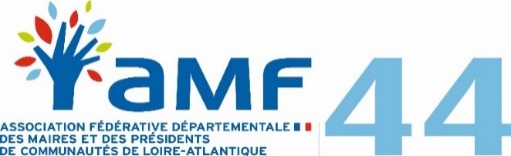 ORDRE DU JOURDU CONSEIL D’ADMINISTRATION DU LUNDI 3 AVRIL 2017De 9h30 à  12h00CAP MARIAGE – Intervention de Madame Claire HOLSTEYN à 9 h 30Adoption des comptes rendus des Conseils d’ Administration du 06/01/2017 et 27/02/2017Désignation à des Commissions- Conseil Départemental de la Citoyenneté et de l’Autonomie (CDCA)- CORA Comité Opérationnel de lutte contre le Racisme et l’AntisémitismePréparation de l’Assemblée Générale du 30 Juin 2017 à Sainte-PazanneProgramme :Présentation Réseau Manger LocalPrésentation des services offerts par Internet et la Commande Publique, notamment le site internet du PellerinPrésentation du nouveau site internet de l’AMF 44Intervention de la GendarmerieIntervention de Mr de la GATINAIS sur le thème « Histoire Industrielle de Loire-Atlantique »Programme des réunions du 3ème trimestre- 	Réunion le 21/06 à Ligné en partenariat avec le CNFPT sur la lutte contre le gaspillage alimentaire en restauration collectivePoint sur les Commissions Départementales et Nationales- 	Réunion sur les Valeurs locatives le lundi 24 avril de 14 h à 17 h à la Direction Régionale des Finances Publiques (DRFiP) 4 Quai de Versailles à NantesIntervention à 11 h de Mr AUBRIT (ORANGE)Présentation du nouveau service aux collectivités « Mieux gérer vos dommages réseaux »Questions diverses- Conseil d’Administration du 21/04/2017 à la Communauté de Communes de Nozay, visite de l’installation GRT Gaz- CDCI du 30/06/2017 (la GEMAPI)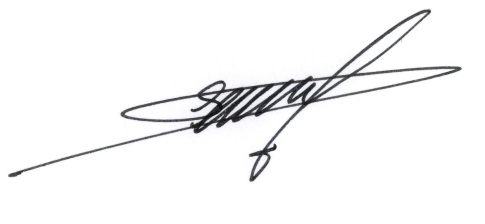 - Rencontre Réseau local de la SartheLe PrésidentMaurice PERRION